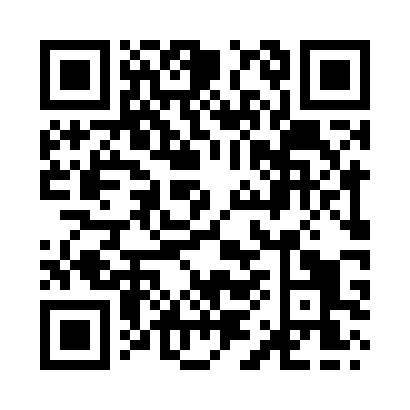 Prayer times for Castleton, Derbyshire, UKWed 1 May 2024 - Fri 31 May 2024High Latitude Method: Angle Based RulePrayer Calculation Method: Islamic Society of North AmericaAsar Calculation Method: HanafiPrayer times provided by https://www.salahtimes.comDateDayFajrSunriseDhuhrAsrMaghribIsha1Wed3:265:321:046:138:3710:442Thu3:225:301:046:158:3910:473Fri3:195:281:046:168:4110:514Sat3:165:261:046:178:4210:535Sun3:145:241:046:188:4410:546Mon3:135:221:046:198:4610:557Tue3:125:201:046:208:4810:568Wed3:115:191:046:218:4910:579Thu3:105:171:046:228:5110:5810Fri3:095:151:036:238:5310:5811Sat3:095:131:036:248:5510:5912Sun3:085:121:036:258:5611:0013Mon3:075:101:036:268:5811:0114Tue3:065:081:036:278:5911:0215Wed3:055:071:036:289:0111:0216Thu3:045:051:036:299:0311:0317Fri3:045:031:036:309:0411:0418Sat3:035:021:046:319:0611:0519Sun3:025:001:046:319:0711:0620Mon3:024:591:046:329:0911:0721Tue3:014:581:046:339:1111:0722Wed3:004:561:046:349:1211:0823Thu3:004:551:046:359:1311:0924Fri2:594:541:046:369:1511:1025Sat2:584:531:046:379:1611:1026Sun2:584:511:046:379:1811:1127Mon2:574:501:046:389:1911:1228Tue2:574:491:046:399:2011:1329Wed2:564:481:056:409:2211:1330Thu2:564:471:056:409:2311:1431Fri2:564:461:056:419:2411:15